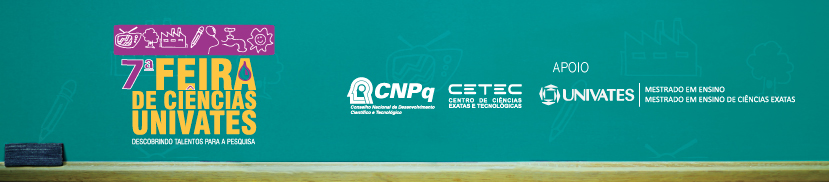 Centro Universitário UNIVATES7ª Feira de Ciências Univates: descobrindo talentos para pesquisa03 e 04 de outubro – manhã, tarde e noite – Complexo Esportivo da UnivatesFICHA DE INSCRIÇÃOEscola: ____________________________________________________________________________ 	E-mail:___________________________________________Endereço: __________________________________________________________________________ 	Cidade:__________________________________________CEP: ______________________________________ 	Fone:_________________________________ 	Fax:_____________________________________________Título do Projeto: _____________________________________________________________________________________________________________________Série/Ano: ________________________________ 	 	 	Nível de ensino: (   ) Fundamental 	(   ) Médio 	 (   ) Técnico 	Data da inscrição: _______________________ 	 	Professor responsável:__________________________________________________________Nome completo dos integrantes da EquipeCategoria(Assinale com um “X”.)Categoria(Assinale com um “X”.)Categoria(Assinale com um “X”.)Data de nascimento(dia/mês/ano)RG ou CPF(Caso não tiver, indicar nº certidão de nascimento.)Possui necessidades especiais? Se sim, quais?Nome completo dos integrantes da EquipeAlunoProfessorEstudante GraduaçãoData de nascimento(dia/mês/ano)RG ou CPF(Caso não tiver, indicar nº certidão de nascimento.)Possui necessidades especiais? Se sim, quais?